Catégorie : 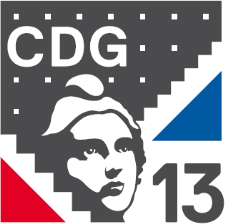 COMMISSION ADMINISTRATIVE PARITAIRE DU REFUS D’UNE ACTION DE FORMATIONPièces à joindre :La demande de l’agent à bénéficier de l’action de formationLe courrier de refus motivé de la collectivitéNOM ET PRENOM DE L’AGENT :Un tableau par agentGRADE DE L’AGENT :COLLECTIVITE :Avis  Favorable   Défavorable(Cocher la case correspondante)L’autorité territoriale, vu et approuvé le Cachet et signatureIntitulé de la formationDate de départ ou période de la formationCadre réservé au Centre de gestion (ne rien inscrire dans ce cadre)Avis de la CAP :